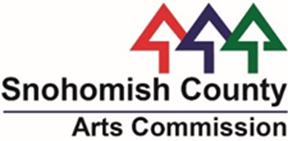 AGENDA - SNOHOMISH COUNTY ARTS COMMISSION MONTHLY MEETINGVIRTUAL MEETING DATE: Monday, January 23, 2023 (third Monday of the monthunless otherwise noted) 6:30 P.M.ZOOM MEETING LINK:https://zoom.us/j/5942865801Meeting ID: 594 286 5801One tap mobile+1.253.215.8782 5942865801# US (Tacoma)+1.206.337.9723 5942865801# US (Seattle)I.  CALL TO ORDER AND ROLL CALL, Colin Cole, Chair1.  Welcome and Introductionsa) Arts Commissionersb) Staffc) GuestsII.  MINUTES – APPROVAL, (December 19, 2022), Colin Cole, ChairIII.  UNFINISHED BUSINESS, Colin Cole, Chair1. Nomination of Chair and Vice Chair for 2023. Kate MacKenzie and David Lotz 2. Committee Organization, Staff, Annique Bennetta) Discuss and schedule work retreat IV.  COMMITTEE REPORTS, Colin Cole, Chair6.  Acquisitions and Preservation, Colin Cole, Chaira) Veteran’s Memorial 7.  Grants and Funding, David Lotz, and Kari Johnson  a) Review Grant Application, Annique Bennett a.) Report back from staff about internal grant processes, Sharon Swan and Annique Bennett8.  Education and Outreach, Kate MacKenzie, Chaira.)  Snohomish County Cultural Arts Network (CAN) Updates9.  Marketing and Community Events, Kari Johnson, Chair, Mark Webera.)  Marketing Updates10.  Staff Reports, Annique Bennett, Sharon SwanV.  NEW BUSINESS, Colin Cole, ChairVI.  GOOD OF THE ORDER, Colin Cole, Chair 